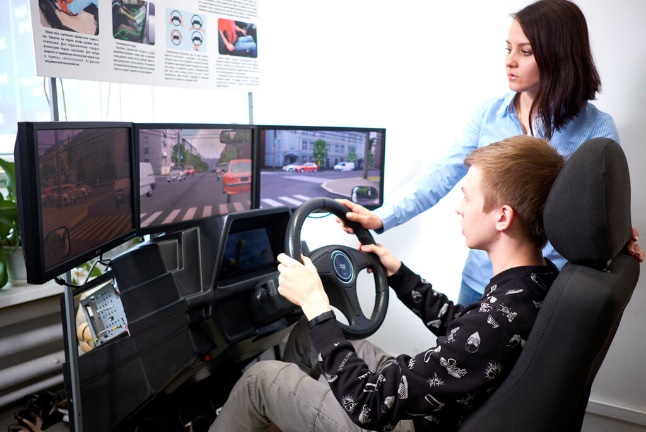 Начальное обучение вождению на тренажере!Если Ваш ребенок никогда не садился за руль, он получит начальные навыки вождения в совершенно безопасных условиях!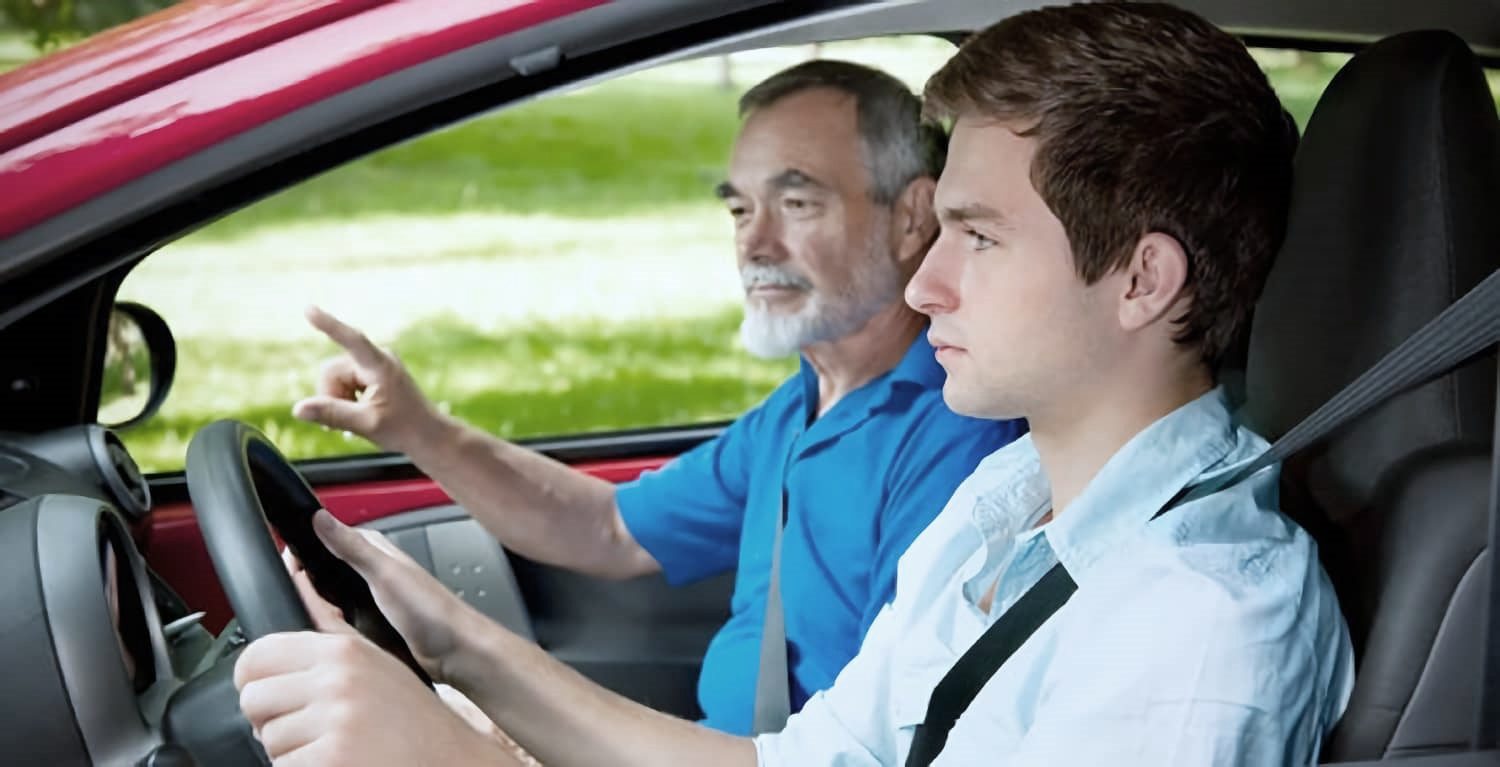 И конечно – практическое вождение за рулем автомобиля (56 часов). Занятия, на которых будущего водителя научат: грамотно, соблюдая Правила, выполнять движение на автомобиле по дорогам;Правильно эксплуатировать свой автомобиль, соблюдая при этом безопасность движения;Освоить навыки и требования, необходимые для успешной сдачи экзамена в ГИБДД и получения водительского удостоверения!По окончании обучения выдается свидетельство о профессии государственного образцаПолная стоимость обучения школьника* – 25000 рублей – НИКАКИХ ДОПОЛНИТЕЛЬНЫХ ПЛАТ!Решили подарить ребенку нужную в будущем профессию? Есть вопросы?Звоните 8(939)712-57-00Пишите в Viber 8(927)-902-55-42Приходите к нам с понедельника по пятницу с 8-00 до 17-00по адресу с.Сергиевск ул. Революционная д.32с простым минимальным пакетом документов:Паспорт и СНИЛС ребенкаЗ фото 3х4Паспорт родителя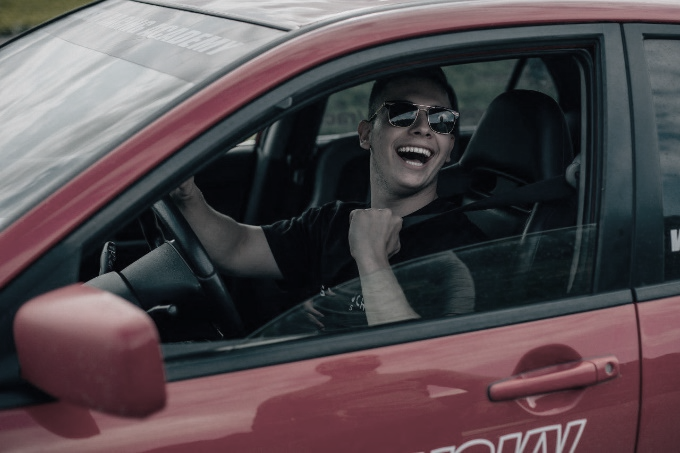 Вождение для подростка – это и престижное занятие, и комплексная программа личностного развития!*уточните подробности в учебной части 8(939)712-57-00.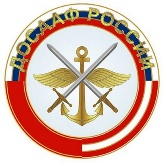 Профессиональное образовательное учреждение «Сергиевский СТК РО ДОСААФ России Самарской области»Чем заняться подростку летом?Чтобы при этом…общаться……отдыхать…и проводить время с пользой?Вашему ребенку исполнилось 16 лет?Смело отправляйте его на обучение в нашу автошколу!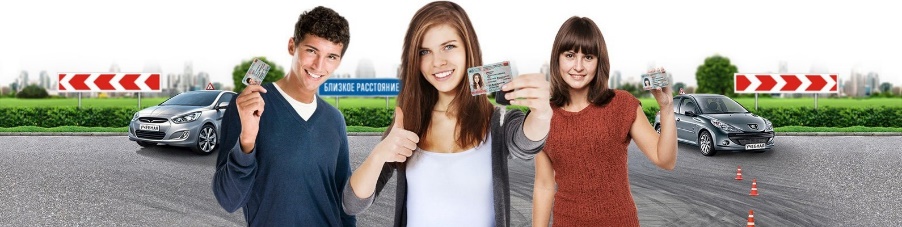 Подарите ребенку возможность быть на шаг впереди остальных сверстников!Стандартный срок обучения на права категории «В»3 МЕСЯЦА,поэтому заключить договор нужно в мае!!!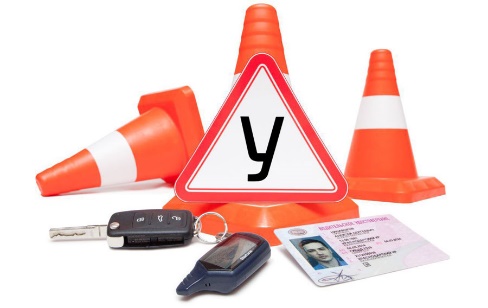 Если вам требуется рассрочка до полугода – мы предоставим Вам возможность обучения ребенка за каникулы с отсрочкой платежа по Вашим потребностям!Главное – успеть зачислиться в МАЕ в летнюю группу!Также для внесения данных Вашего ребенка в Федеральную базу ГИБДД необходима медсправка формы 003 в/у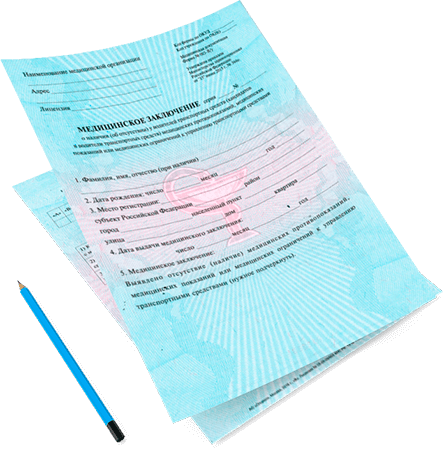 Не откладывайте прохождение ребенком медосмотра чтобы пройти и завершить обучениеза каникулыПять причин почему нужно оформить обучение ребенка  вождению в период летних каникул:Летом у ребенка больше свободного времени. Смена учебной деятельности является активным отдыхом в летний период.Обучение в современной автошколе – это не нудная зубрежка, а интересное общение и новый вид деятельности с использованием интерактивных средств обучения!Сергиевский ДОСААФ – единственная государственная автошкола в районе у которой заключено соглашение с Северным управлением Министерства образования и науки о сотрудничестве в обучении детей и подростков,Экономия денежных средств – заключив договор с нашей автошколой в мае вы получаете скидку 17% и рассрочку на период до полугода без комиссий и переплат! Экономия составит 5000 рублей*По окончании обучение в нашем образовательном учреждении можно вернуть уплаченный в ФНС подоходный налог в размере 13% от стоимости обученияСумма возврата составит 3250 рублей*Более подробную информацию можно получить:по телефонам: 89397125700 (в любое время),8(84655)22784 (с 8-00 до 17-00),Viber 89279025542по адресу: с.Сергиевск, ул.Революционная, д.32,по электронной почте: sergievsk@dosaaf-samara.ruЗагляните на наш сайт: https://sergievsk.dosaaf-samara.ru/Что будет включать в себя программа обучения Вашего ребенка?Изучение теоретического курса (144 часа)по правилам и безопасности дорожного движения в учебном классе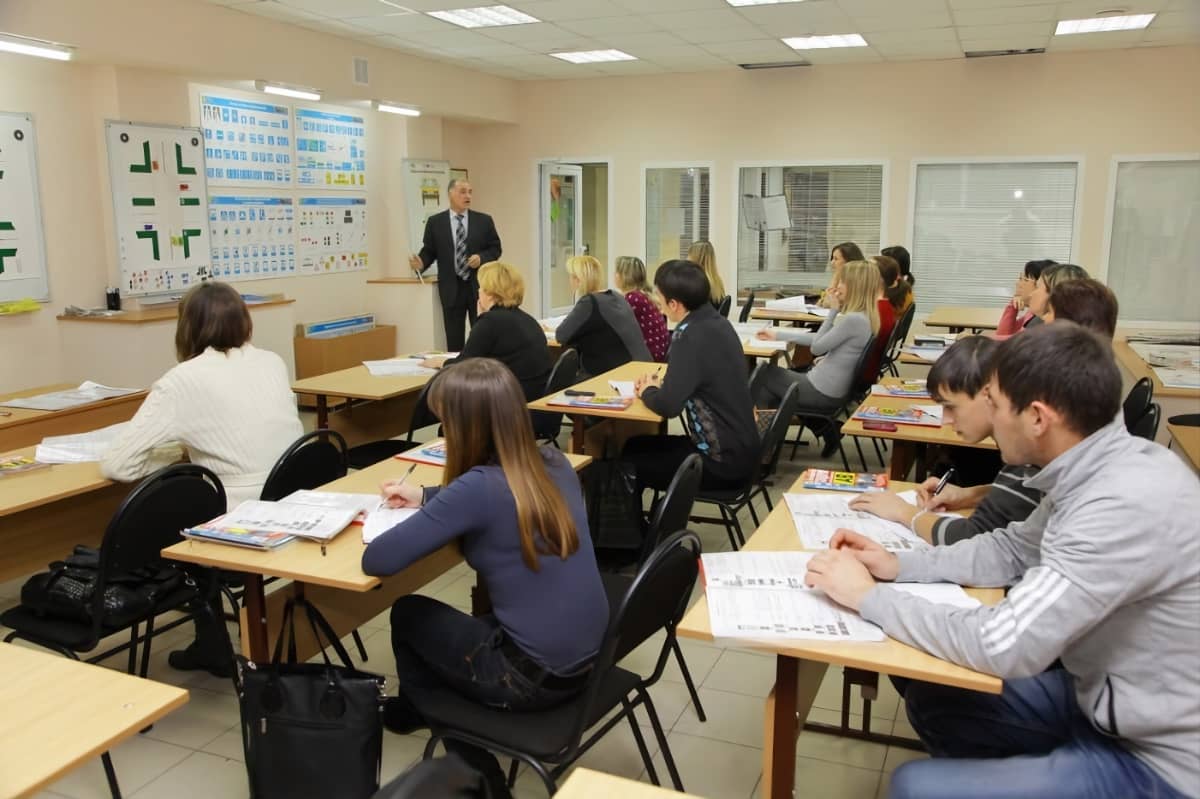 Если ребенку неудобно посещать занятия в классе ему будет предоставлен доступ к лучшей системе дистанционного обучения ИСО «Профтехнология», которая содержит видеолекции, тесты и возможность сдать внутренний экзамен не выходя из дома!Ознакомиться с системой можно по ссылкеhttps://profteh.com/sergievskdosaaf/home  Система работает на телефоне, компьютере, ноутбуке, планшете!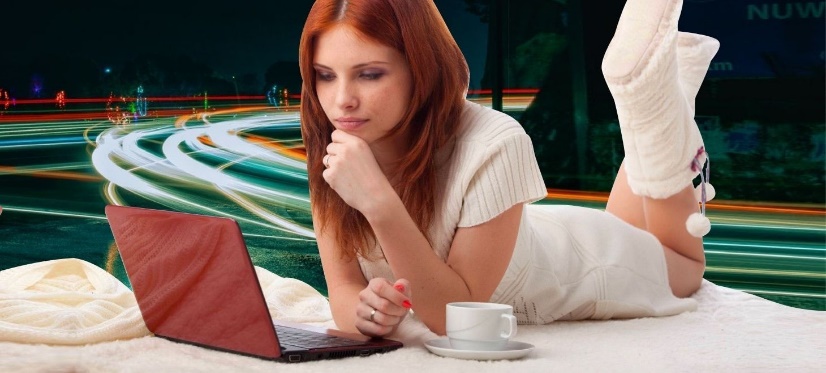 Отдых от бумажных учебников и тетрадей!Все тесты – в любимом гаджете!Весь теоретический материал – в удобном формате легких для понимания коротких видео.